О внесении изменений в постановление Администрации города Когалыма от 11.12.2018 №2805В соответствии с пунктом 1 статьи 16.1 Федерального закона от 06.10.2003 №131-ФЗ «Об общих принципах организации местного самоуправления в Российской Федерации», подпунктом 1 части 1 статьи 6.1 Устава города Когалыма, постановлением Правительства Российской Федерации от 10.05.2019 №582 «О признании утратившим силу постановления Правительства Российской Федерации от 12.02.1998 №179»:В приложение к постановлению Администрации города Когалыма               от 11.12.2018 №2805 «Об утверждении положения о создании музеев города Когалыма» (далее – Положение) внести следующие изменения: 1.1. Абзац пятый пункта 1.2 раздела 1 Положения изложить в следующей редакции:«- Приказа Министерства культуры Российской Федерации от 15.01.2019 №17 «Об утверждении Положения о Музейном фонде Российской Федерации»;- Приказа Министерства культуры Российской Федерации от 01.12.2017 №2012 «Об утверждении Положения о Государственном каталоге Музейного фонда Российской Федерации»;».Управлению культуры, спорта и молодёжной политики Администрации города Когалыма (Жуков А.Б.) направить в юридическое управление Администрации города Когалыма текст постановления, его реквизиты, сведения об источнике официального опубликования в порядке и в сроки, предусмотренные распоряжением Администрации города Когалыма                от 19.06.2013 №149-р «О мерах по формированию регистра муниципальных нормативных правовых актов Ханты-Мансийского автономного округа – Югры» для дальнейшего направления в Управление государственной регистрации нормативных правовых актов Аппарата Губернатора Ханты-Мансийского автономного округа – Югры.Опубликовать настоящее постановление в газете «Когалымский вестник» и разместить на официальном сайте Администрации города Когалыма в информационно-телекоммуникационной сети «Интернет» (www.admkogalym.ru).Контроль за выполнением постановления возложить на заместителя главы города Когалыма Л.А.Юрьеву.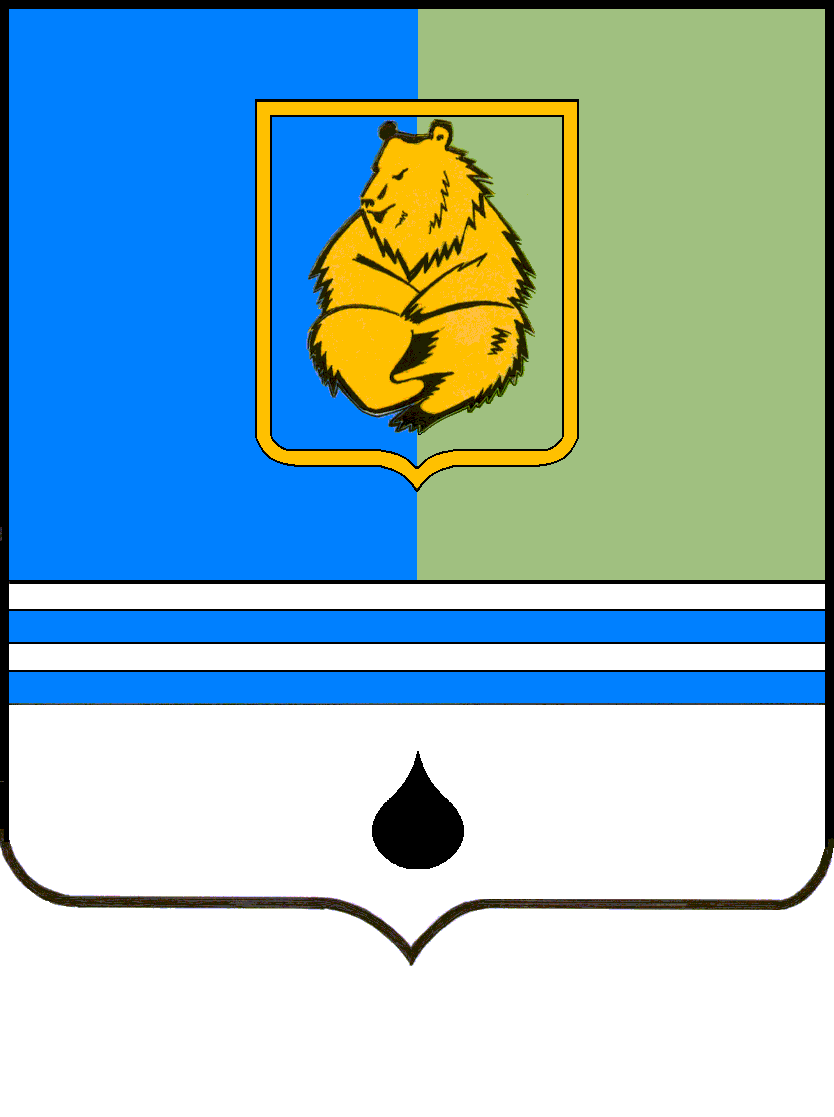 ПОСТАНОВЛЕНИЕАДМИНИСТРАЦИИ ГОРОДА КОГАЛЫМАХанты-Мансийского автономного округа - ЮгрыПОСТАНОВЛЕНИЕАДМИНИСТРАЦИИ ГОРОДА КОГАЛЫМАХанты-Мансийского автономного округа - ЮгрыПОСТАНОВЛЕНИЕАДМИНИСТРАЦИИ ГОРОДА КОГАЛЫМАХанты-Мансийского автономного округа - ЮгрыПОСТАНОВЛЕНИЕАДМИНИСТРАЦИИ ГОРОДА КОГАЛЫМАХанты-Мансийского автономного округа - Югрыот [Дата документа]от [Дата документа]№ [Номер документа]№ [Номер документа]